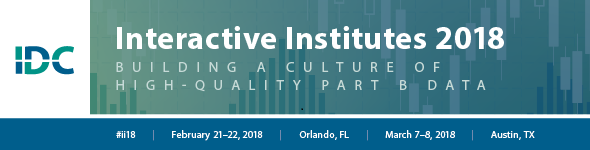 Putting Data to Work: Using IDEA Data With StakeholdersTeacher Survey DataA state is evaluating its middle school reading program: The program is for students reading at least two grade levels below current grade levelTraining on the program began in 2014Districts began implementing the program in 2015 for students in 6th and 7th gradeThe program was implemented in general education and special education settingsEvaluation questions:Are teachers implementing the reading program with fidelity?What factors are facilitating implementation and what factors are hindering implementation?Teacher Survey